Australia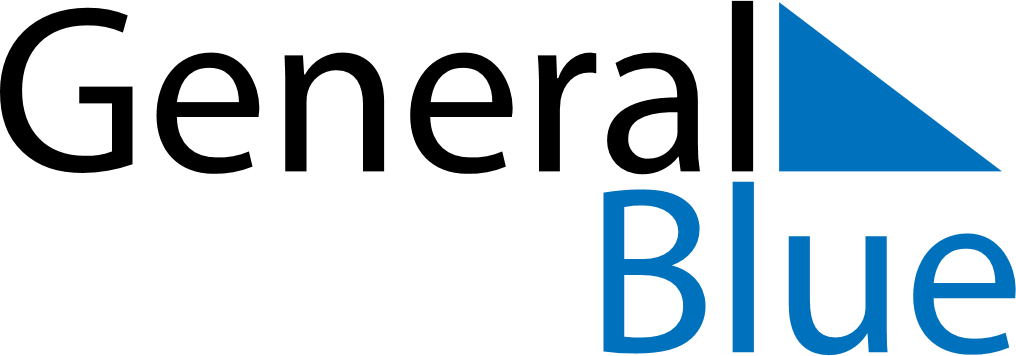 AustraliaAustraliaAustraliaAustraliaAustraliaAustraliaAustraliaOctober 2026October 2026October 2026October 2026October 2026October 2026October 2026October 2026SundayMondayTuesdayWednesdayThursdayFridaySaturday12345678910111213141516171819202122232425262728293031November 2026November 2026November 2026November 2026November 2026November 2026November 2026November 2026SundayMondayTuesdayWednesdayThursdayFridaySaturday123456789101112131415161718192021222324252627282930December 2026December 2026December 2026December 2026December 2026December 2026December 2026December 2026SundayMondayTuesdayWednesdayThursdayFridaySaturday12345678910111213141516171819202122232425262728293031 Dec 25: Christmas DayDec 26: Boxing DayDec 28: Boxing Day (substitute day)